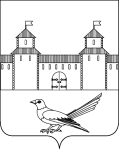 от    09.03.2017 № 402-пВ соответствии с Бюджетным кодексом Российской Федерации, Федеральным законом № 131-ФЗ от 06.10.2003  «Об общих принципах организации местного самоуправления в Российской Федерации»,  руководствуясь статьями 32, 35, 40  Устава муниципального образования Сорочинский городской округ Оренбургской области, постановлением администрации Сорочинского городского округа Оренбургской области от 10.11.2015   № 529-п  «Об утверждении порядка разработки, реализации  и оценки эффективности муниципальных программ Сорочинского городского округа Оренбургской области», администрация  Сорочинского городского округа Оренбургской области постановляет:           1. Внести  в постановление администрации города Сорочинска Оренбургской области № 471-п от 15.10.2015  «Об утверждении муниципальной программы «Развитие сельского хозяйства Сорочинского городского округа Оренбургской области на 2016-2020 годы»(в редакции постановлений администрации № 189-п от 18.02.2016, № 1008-п от 27.06.2016, № 1241-п от 20.07.2016, № 1887-п от 26.10.2016, № 2279-п от 23.12.2016) следующие изменения:1.1.   Муниципальную  программу Сорочинского городского округа  «Развитие сельского хозяйства Сорочинского городского округа Оренбургской области на 2016-2020 годы»   изложить в новой редакции согласно приложению № 1 к настоящему постановлению. 2.  Контроль за исполнением настоящего постановления возложить на заместителя главы  администрации городского округа по сельскому хозяйству и по работе с территориями  Новик С. П. 3. Настоящее постановление вступает в силу после его  официального опубликования и подлежит размещению на портале муниципального образования Сорочинский городской округ Оренбургской области.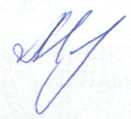 Глава муниципального образованияСорочинский городской округ 							Т.П. МелентьеваРазослано: в дело,  прокуратуре,  управлению архитектуры,  отдел по экономике, управление финансов, отдел по управлению имуществом и земельным отношениям, управление ЖКХ, управление сельского хозяйства, специалисту по работе с молодежью, Кузнецову В.Г.Приложение  №1к постановлению администрации Сорочинского городского округа№ 402-п от 09.03.2017Муниципальная Программа«РАЗВИТИЕ  СЕЛЬСКОГО  ХОЗЯЙСТВАСорочинского  городского  округа Оренбургской областина 2016-2020 годы»2017г.ПАСПОРТмуниципальной программы «Развитие сельского хозяйства Сорочинского городского округа Оренбургской области на 2016-2020 годы» (далее – Программа)Список сокращений, используемых в Программе:1. Общая характеристика развития сельского хозяйстваМуниципальное образование Сорочинский городской округ в современных границах появилось на административной карте Оренбургской области совсем недавно. В соответствии с Законом Оренбургской области от 15 декабря 2014 года N 2824/781-V-ОЗ «Об объединении муниципальных образований Сорочинского района Оренбургской области с городским округом «город Сорочинск» с 1 июня 2015 года Сорочинский городской округ объединил 15 самостоятельных сельских поселений Сорочинского района (Баклановский, Бурдыгинский, Войковский, Гамалеевский, Матвеевский, Михайловский Первый, Михайловский Второй, Николаевский, Первокрасный, Пронькинский, Родинский, Романовский, Рощинский, Толкаевский, Федоровский сельсоветы). При этом Сорочинский район, как муниципальное образование, был ликвидирован. Такое преобразование стало самым масштабным преобразованием последних лет на территории области. Это событие имеет историческое значение и для города, и для района, и для Оренбургской области в целом. Преобразование повлекло за собой изменение всех существенных показателей жизнедеятельности городского округа. Изменения затронули как управленческую структуру, так и экономическую основу местного самоуправления. Городской округ существенно расширил свои границы, увеличилась численность населения, изменилось число организаций бюджетного сектора. Муниципальное образование приобрело мощнейший потенциал для собственного развития.Но с целым рядом преимуществ муниципальное образование получило в наследие и ряд серьезнейших проблем. Среди них слабый потенциал сельских территорий, большая территориальная раздробленность, изношенная социальная, инженерная и транспортная инфраструктура, значительный объем долгов бюджетного сектора, отсутствие опыта управления столь масштабным хозяйством. Преодоление этих проблем и налаживание организации нового хозяйства станет основной целью деятельности местной администрации в последующие несколько лет.Обновленная площадь муниципального образования Сорочинский городской округ составляет 2 860 квадратных километров. Протяженность территории с севера на юг 75 км, с запада на восток – 70 км. Границы территории включают городские земли, прилегающие к ним земли общего пользования, земли, необходимые для развития городского округа, и другие земли в его границах, независимо от форм собственности и целевого назначения. Сорочинский городской округ соседствует с Тоцким, Красногвардейским, Ташлинским, Грачевским и Новосергиевским районами Оренбургской области.Центром муниципального образования является городской населенный пункт город Сорочинск, в котором проживает 27,9 тыс. человек, численность населения в 40 сельских населенных пунктах, входящих в Сорочинский городской округ, составляет 13,0 тыс. человек.Сорочинский городской округ расположен в западной части Оренбургской области и имеет выгодное транспортное положение. Удаленность города Сорочинска от экономических центров: Самара – 280 км, Оренбург – 180 км. С юго-востока на северо-запад его пересекают железная дорога и автодорога Самара-Оренбург (участок федеральной трассы М-5 протяженностью 43,3 км), которые способствуют развитию всех районов западной части Оренбургской области. С юго-запада на северо-восток район пересекает дорога с асфальтовым покрытием Ташла-Плешаново, которая обеспечивает автотранспортное сообщение с соседними районами. Кроме того, на территории городского округа протяженность дорог местного значения составляет 384,8 км, из них 98,6 км дорог с асфальтовым и улучшенным покрытием, с гравийным покрытием 223,6 км.Основу экономического потенциала Сорочинского городского округа составляют крупные и средние промышленные предприятия, субъекты малого предпринимательства и организации сельского хозяйства. В структуре промышленности Сорочинского городского округа наибольший удельный вес имеют предприятия, осуществляющие свою деятельность в обрабатывающем производстве, а также предприятия по производству и распределению электроэнергии, газа и воды.В сфере сельского хозяйства в Сорочинском городском округе работают два крупных сельскохозяйственных предприятия (заняты производством (выращиванием) скота и птицы:ООО «7АГРО» и ООО «Птицефабрика Родина»), 8 малых предприятий, 32 КФХ, 4,5 тысячи ЛПХ. Большинство сельскохозяйственных предприятий специализируется на растениеводческой отрасли. В общем объеме произведенной животноводческой продукции 40 % производится населением, 30 % приходится на долю сельскохозяйственных организаций и 40% – на долю КФХ. В 2016 году произведено продукции на сумму 2 572.2 млн. рублей, что составляет 120.6% к уровню 2015 года, в 2017 году планируется произвести продукции на сумму 2685.9 млн. рублей, что составляет 104.4% к уровню 2016 года, в том числе продукции растениеводства на 1228.4 млн. рублей или 80.4Агропромышленный комплекс и его базовая часть -  сельское хозяйство   являются  ведущими системообразуюшими  сферами экономики городского округа, формирующими агропродовольственный рынок, продовольственную  и экономическую   безопасность, трудовой и поселенческий потенциал  сельских территорий.Программа определяет цели, задачи и направления развития  сельского хозяйства, пищевой и перерабатывающей  промышленности, финансовое  обеспечение и механизмы реализации  предусмотренных мероприятий, показатели их результативности.В  числе  проблем  следует выделить:- технико – технологическое  отставание  сельского  хозяйства  из – за  недостаточного  уровня доходности   сельскохозяйственных   товаропроизводителей  для осуществления модернизации и перехода к инновационному развитию; -ограниченный доступ сельскохозяйственных  товаропроизводителей  для осуществления модернизации и перехода к инвестиционному развитию;- медленные  темпы  социального развития  сельских территорий, сокращение  занятости сельских  жителей при недостаточном  развитии  альтернативных видов деятельности, низкая общественная оценка сельскохозяйственного труда, недостаточное  ресурсное  обеспечение на всех уровнях  финансирования.Динамика  развития АПК городского округа на период до 2020 года  будет формироваться под воздействием  различных факторов.  С одной стороны, скажутся меры, которые были приняты в последние  годы  по повышению устойчивости  агропромышленного производства, с другой -  сохраняется  сложная  макроэкономическая  обстановка в связи с  последствиями  кризиса, что усиливает  вероятность  проявления рисков  для устойчивого и динамичного развития аграрного  сектора экономики.В животноводстве  решение задачи   ускоренного наращивания производства  мяса и молока позволит повысить  уровень  потребления  населением  этих продуктов, при  одновременном их импортозамещении. Более  оптимистические прогнозы связаны с развитием свиноводства и птицеводства.достижение  соотношения  уровня заработной платы  в сельскохозяйственных организациях к среднему по экономике области к 2020 году до 35%.Среднегодовой темп роста  валовой продукции  сельского хозяйства  в период до  2020 года  должен составить  не менее 1,9 – 2,6 %, производства.Прогнозируемые  объемы производства продукции сельского хозяйства и пищевых продуктов по большинству их видов позволят  (с учетом  допустимого ввоза) обеспечить питание населения городского округа  по рациональным нормам.2. Приоритеты политики администрации Сорочинского городского округа в сфере реализации Программы.Основными целями  Программы  на период до 2020 года являются:- обеспечение  продовольственной безопасности  городского округа;- повышение конкурентоспособности производимой сельскохозяйственной продукции, создание благоприятной среды для развития предпринимательства, повышения  инвестиционной  привлекательности  отрасли;- обеспечение  финансовой   устойчивости  товаропроизводителей АПК;- воспроизводство  и повышение  эффективности использования в сельском хозяйстве  земельных и других  природных ресурсов;-устойчивое развитие сельских территорий.Для достижения этих целей в Программе  предусматривается  решение следующих  задач:стимулирование  роста производства  основных видов  сельскохозяйственной  продукции, производства пищевых продуктов;поддержка развития  инфраструктуры агропродовольственного рынка;повышение эффективности регулирования  рынков  сельскохозяйственной  продукции, сырья и продовольствия;поддержка малых форм хозяйствования;стимулирование инновационной  деятельности и инновационного  развития АПК;повышение  уровня рентабельности в сельском хозяйстве для обеспечения его устойчивого развития;обеспечение  функций управления в сфере реализации Программы, совершенствование  системы  информационного обеспечения АПК;повышение занятости, уровня и качества  жизни сельского населения.3 Показатели (индикаторы) их достижения.Показатели (индикаторы) Программы  приведены в приложении № 1 к настоящей Программе.4. Перечень и характеристика основных мероприятий ПрограммыПроизводство скота и птицы (в живом весе) к 2020 году  возрастет до 3478 тонн, или на 5,7 %  по сравнению с 2016 годом,  молока – до  19856 тонн, или  на 10.8 %. Основной прироста мяса  будет получен за счет  роста   продуктивности  скота и птицы на основе  улучшения породного состава.Среднемесячная заработная плата в сельском хозяйстве  увеличится до 17,6 тыс. рублей,  или   35 % от среднего  уровня по  экономике области.Для этих  целей необходимо, создать  условия  для достижения  уровня  рентабельности в сельскохозяйственных организациях не  менее 9 – 12% (с  учетом субсидий), что  позволит  существенно повысить конкурентоспособность сельскохозяйственной  продукции собственного производства  на внутреннем и внешнем рынках, осуществлять импортозамещение,  увеличить производство и реализацию  сельскохозяйственной  продукции. Перечень и характеристика основных мероприятий программы  приведены в приложении №2 к настоящей Программе.5. Информация о ресурсном обеспечении Программы Информация о ресурсном обеспечении Программы приведены в приложении № 3  к  настоящей Программе.6. Анализ рисков реализации подпрограммы иописание мер управления рискамиРиски реализации подпрограммы связаны с:- макроэкономическими факторами и увеличением налоговой нагрузки на сельское хозяйство; - опережающим ростом цен на энергоресурсы и другие материально-технические ресурсы по сравнению с динамикой цен реализации сельскохозяйственной продукции, что приведет к снижению доходности и финансовой устойчивости сельскохозяйственных товаропроизводителей;- неблагоприятными климатическими изменениями, нарушениями экологии, природными катаклизмами и стихийными бедствиями, включая пожары, засухи и наводнения;- недостаточным штатным и техническим обеспечением;- недофинансированием мероприятий Программы.Управление рисками будет осуществляться на основе:- систематического мониторинга реализации Программы, осуществления оперативных мер по их предупреждению и снижению негативного воздействия на АПК района  в целом;- технической политики, направленной на своевременную модернизацию информационно-технического обеспечения;- кадровой политики, включая подготовку квалифицированных специалистов для всех направлений реализации подпрограмм.7. Сведения об основных мерах правового регулирования           Сведения о мерах правового регулирования программы приведены в приложении № 5 к настоящей программе.Приложение № 1к муниципальной  программе«Развитие сельского хозяйстваСорочинского городского округа Оренбургской области на 2016-2020 годы»Сведенияо показателях (индикаторах)  муниципальной программы, подпрограмм и их значенияхПриложение № 2к  муниципальной  программе«Развитие сельского хозяйстваСорочинского городского округа Оренбургской области на 2016-2020 годы»ПЕРЕЧЕНЬосновных мероприятий муниципальной программы и подпрограммРесурсное обеспечениереализации муниципальной программы                                                                                                                                                           (тыс. рублей)Приложение № 4к муниципальной  программе«Развитие сельского хозяйстваСорочинского городского округа Оренбургской области на 2016-2020 годы»План реализации муниципальной программы «Развитие сельского хозяйства Сорочинского  городского округаОренбургской области  на 2016 – 2020 годы» на 2017 годПриложение № 5                                                                                                                                                                     к      муниципальной    программе «Развитие   сельского   хозяйстваСорочинского городского округаОренбургской области  на2016-2020 годы»                                                                                                                                                                                                                                                                          Сведения об основных мерах правового регулировании в сфере реализации муниципальной программы и подпрограммПриложение № 6к муниципальной  программе«Развитие сельского хозяйстваСорочинского городского округа Оренбургской области на 2016-2020 годы»ПАСПОРТподпрограммы «Развитие подотрасли животноводства, переработки и реализации продукции животноводства  Сорочинского городского округа на 2016 – 2020 годы» муниципальной программы«Развитие сельского хозяйства Сорочинского городского округа  Оренбургской области на 2016-2020 годы»(далее – Подпрограмма)       1. Общая характеристика развития животноводстваЖивотноводство  - важнейшая  отрасль  в сельском хозяйстве, которая призвана обеспечить  потребности населения  Сорочинского городского  округа  продуктами питания.          На сегодняшний день обеспеченность населения животноводческой продукцией собственного производства  осуществляют как сельхозпредприятия,  так и сельское население Сорочинского городского округа, при этом   большую часть   в удельном весе производства и реализации молока и мяса в живом весе  отводится личным подсобным и крестьянским (фермерским) хозяйствам.           2. Приоритеты политики администрации Сорочинского городского округа в сфере реализации Подпрограммы, цель, задачи и показатели (индикаторы) их достижения.    Целями  подпрограммы являются:- Обеспечение  продовольственной безопасности городского округа  по основным продуктам  питания;-повышение конкурентоспособности производимой  сельскохозяйственной продукции, создание благоприятной среды для развития предпринимательства,  повышения  инвестиционной  привлекательности отрасли;-повышение  финансовой устойчивости предприятий АПК;-воспроизводство и повышение  эффективности  использования  в сельском хозяйстве   земельных и других природных ресурсов.Задачи подпрограммы:- увеличение объемов производства продукции мясного и молочного животноводства;- развитие переработки  продукции  животноводства;-развитие переработки продукции птицеводства;-развитие социально значимых отраслей: овцеводства и козоводства обеспечивающих сохранение традиционного уклада жизни и занятости населения; - улучшение и стабилизация эпизоотической  ситуации  на территории района африканской чуме свиней  предупреждение  возникновения распространения заразных болезней  животных.Птицеводство – наиболее динамичная и наукоемкая отрасль агропромышленного комплекса по производству таких ценных продуктов питания как яйцо и мясо птицы, которые являются одним из важнейших источников пополнения ресурсов продовольствия.Удельный вес мяса птицы в объеме производства мяса в сельскохозяйственных организациях в среднем  за 5 лет с 2016-2020г составляет – 58  процентов.Основная особенность этой отрасли – это быстрая окупаемость вложенных средств.В птицеводстве достигается наибольшая отдача в расчете на единицу затраченного корма. Затраты корма в кормовых единицах на 1 кг мяса птицы в 1,4 раза меньше чем на 1 кг свинины и в 3,2 раза меньше чем на 1 кг говядины.На  ООО «Птицефабрике «Родина»  создан мощный производственный потенциал для промышленного производства продукции птицеводства.Несмотря на явные преимущества промышленного птицеводства, в силу сложившихся обстоятельств в последние годы было допущено значительное снижение объемов производства птицеводческой продукции.Снизить остроту проблемы обеспечения населения белками животного происхождения в наиболее короткий срок возможно, прежде всего, за счет увеличения производства мяса птицы и яиц.Основными целями настоящей подпрограммы являются увеличение производства продукции птицеводства и дальнейшее эффективное использование действующих мощностей, создание новых рабочих мест, улучшение социального положения работников отрасли.В соответствии с этими целями настоящая подпрограмма включает решение следующих задач:повышение производства продукции птицеводства, кормов для птицы и улучшение финансового состояния птицеводческих организаций;укрепление материально-технической базы организаций отрасли;создание необходимых условий организациям птицеводства для реализации в округе продукции птицеводства путем совершенствования договорных отношений с организациями торговли, расширения сети фирменных магазинов;Использование потенциала высокопродуктивного птицепоголовья, призванного решить проблему наращивания объемов производства продукции, требует строжайшего соблюдения технологии содержания и кормления. Для реализации подпрограммы обязательным условием является устойчивое обеспечение птицеводческих предприятий сбалансированными кормами.Для устойчивого обеспечения отрасли птицеводства полноценными кормами предусматривается реализация следующих мероприятий:расширение посевных площадей зернобобовых и масличных культур с целью обеспечения птицеводства растительным белком;устранение дефицита кормового белка за счет завоза и применения в рационах подсолнечного шрота, рыбной муки, белково-витаминных добавок и премиксов для выработки сбалансированных по питательности комбикормов, а также использования биологических отходов (мясокостная мука).Показатели (индикаторы) подпрограммы приведены в приложении № 1 к настоящей Программе.           3. Перечень и характеристика основных мероприятий Подпрограммы Перечень и характеристика основных мероприятий приведены  в приложении № 2 к настоящей Программе.4. Информация о ресурсном обеспечении Подпрограммы   Информация о ресурсном обеспечении Подпрограммы приведены в приложении № 3  к  настоящей Программе.5. Анализ рисков реализации подпрограммы иописание мер управления рискамиРиски реализации подпрограммы связаны с:макроэкономическими факторами и увеличением налоговой нагрузки на сельское хозяйство; опережающим ростом цен на энергоресурсы и другие материально-технические ресурсы по сравнению с динамикой цен реализации сельскохозяйственной продукции, что приведет к снижению доходности и финансовой устойчивости сельскохозяйственных товаропроизводителей;неблагоприятными климатическими изменениями, нарушениями экологии, природными катаклизмами и стихийными бедствиями, включая пожары, засухи и наводнения;недостаточным штатным и техническим обеспечением;недофинансированием мероприятий Программы.Управление рисками будет осуществляться на основе:систематического мониторинга реализации Программы, осуществления оперативных мер по их предупреждению и снижению негативного воздействия на АПК района  в целом;технической политики, направленной на своевременную модернизацию информационно-технического обеспечения;кадровой политики, включая подготовку квалифицированных специалистов для всех направлений реализации подпрограмм.6. Информация о значимости подпрограммы для достижения целей муниципальной программы          Коэффициент значимости подпрограммы для достижения цели муниципальной программы признается равным 0,1. 7. Сведения об основных мерах правового регулирования           Сведения о мерах правового регулирования подпрограммы приведены в приложении № 5 к настоящей программе.Приложение № 7к муниципальной  программе«Развитие сельского хозяйстваСорочинского городского округа Оренбургской области на 2016-2020 годы»ПАСПОРТподпрограммы «Развитие мясного скотоводства Сорочинского городского округа  на 2016-2020 годы»муниципальной программы«Развитие сельского хозяйства Сорочинского городского округа  Оренбургской области на 2016-2020 годы»(далее – Подпрограмма)1. Общая характеристика развития мясного скотоводстваСкотоводство является одной из важных и сложных отраслей сельского хозяйства. Оно дает ценные продукты питания,  органическое удобрение. Мясо и мясопродукты являются неотъемлемыми элементами структуры стратегической продовольственной безопасности нашего региона. В последнее время наблюдается резкий спад производства продукции мясного скотоводства, эта отрасль для сельскохозяйственных товаропроизводителей является убыточной. В связи с этим вывод отрасли из кризиса, повышение эффективности производства мяса крупного рогатого скота в настоящее время является актуальной проблемой.Известно, что на общий объем производства продукции мясного скотоводства влияют множество факторов, но основными являются поголовье животных на выращивании и откорме и их продуктивность. Эффективность производства мяса крупного рогатого скота определяется по ряду показателей, основным из которых является себестоимость, показатели прироста на одну голову, трудоемкость, цена реализации, выручка и уровень рентабельности.Развитие животноводства прогнозируется, главным образом, за счет интенсификации скороспелых отраслей в общественных хозяйствах, а также стимулирования производства в фермерских и личных подсобных хозяйствах населения. Достигнуть эти цели возможно лишь при условии обеспечения государственных и коллективных хозяйств комбикормом, технологическим оборудованием и другими материальными ресурсами по ценам разумного паритета. Внедрение в животноводство новой технологии и средств модернизации, интенсификация кормления и оптимизация кормовых рационов, восстановление  по откорму скота с устранением ручного труда. Это в свою очередь позволит ускорить производство говядины и телятины. Достижение результатов всех факторов повышения эффективности производства продукции скотоводства, в настоящее время напрямую связано с размером выделяемых бюджетных средств.Совершенствование внутрихозяйственных экономических отношений в мясном скотоводстве позволит заинтересовать работников отрасли в увеличении производства продукции, экономном расходовании кормов, средств производства. В результате этого повысится продуктивность животных, увеличится объем производства продукции мясного скотоводства, повысится экономическая эффективность отрасли.2. Приоритеты политики администрации Сорочинского городского округа в сфере реализации Подпрограммы, цель, задачи и показатели (индикаторы) их достижения.         Цели подпрограммы:-Обеспечение  продовольственной безопасности городского округа  по основным продуктам  питания;-повышение конкурентоспособности производимой  сельскохозяйственной продукции, создание благоприятной среды для развития предпринимательства,  повышения  инвестиционной  привлекательности отрасли;-повышение  финансовой устойчивости предприятий АПК;	Задачи подпрограммы:- увеличение объемов производства продукции мясного  скотоводства;- развитие переработки  продукции  животноводства;Выбранный вид деятельности сочетается с региональными программами развития аграрного сектора экономики Оренбургской области и повышения обеспеченности населения продуктами первой необходимости.Показатели (индикаторы) подпрограммы приведены в приложении № 1 к настоящей Программе.3. Перечень и характеристика основных мероприятий ПодпрограммыВ подпрограмме  «Развитие мясного скотоводства»  выделено основное мероприятие -  поддержка отрасли  мясного  скотоводства.Индикатором реализации подпрограммы  является поголовье крупного рогатого скота специализированных мясных  пород и помесного  скота, полученного от скрещивания со специализированными мясными породами в сельскохозяйственных организациях, КФХ, включая  индивидуальных предпринимателей.Перечень и характеристика основных мероприятий приведены в приложении № 2 к настоящей Программе.4. Информация о ресурсном обеспечении Подпрограммы   Информация о ресурсном обеспечении Подпрограммы приведены в приложении № 3  к  настоящей Программе.5. Анализ рисков реализации подпрограммы иописание мер управления рискамиРиски реализации подпрограммы связаны с:макроэкономическими факторами и увеличением налоговой нагрузки на сельское хозяйство; опережающим ростом цен на энергоресурсы и другие материально-технические ресурсы по сравнению с динамикой цен реализации сельскохозяйственной продукции, что приведет к снижению доходности и финансовой устойчивости сельскохозяйственных товаропроизводителей;неблагоприятными климатическими изменениями, нарушениями экологии, природными катаклизмами и стихийными бедствиями, включая пожары, засухи и наводнения;недостаточным штатным и техническим обеспечением;недофинансированием мероприятий Программы.Управление рисками будет осуществляться на основе:систематического мониторинга реализации Программы, осуществления оперативных мер по их предупреждению и снижению негативного воздействия на АПК района  в целом;технической политики, направленной на своевременную модернизацию информационно-технического обеспечения;кадровой политики, включая подготовку квалифицированных специалистов для всех направлений реализации подпрограмм.6. Информация о значимости подпрограммы для достижения целей муниципальной программы          Коэффициент значимости подпрограммы для достижения цели муниципальной программы признается равным 0,02. 	7. Сведения об основных мерах правового регулирования           Сведения о мерах правового регулирования подпрограммы приведены в приложении № 5 к настоящей программе.Приложение № 8к муниципальной  программе«Развитие сельского хозяйства Сорочинского городского округа Оренбургской области на 2016-2020 годы»ПАСПОРТПодпрограммы «Устойчивое развитие сельских территорий Сорочинского городского округа на 2016-2020 годы» муниципальной программы «Развитие сельского хозяйства Сорочинского городского округа Оренбургской области на 2016-2020 годы»(далее – Подпрограмма)1. Общая характеристика развития сельских территорийПодпрограмма охватывает вопросы государственной поддержки, направленной на развитие социальной сферы и инженерной инфраструктуры села, создания сельскому населению нормальных условий жизнедеятельности, расширения рынка труда и его привлекательности для сельского населения.           2. Приоритеты политики администрации Сорочинского городского округа в сфере реализации Подпрограммы, цель, задачи и показатели (индикаторы) их достижения.Подпрограмма направлена на создание предпосылок для устойчивого развития сельских территорий Сорочинского  городского округа посредством достижения следующих целей:- повышение уровня жизни сельского населения;- улучшение жилищных условий  граждан, молодых семей и молодых специалистов, проживающих и работающих в сельской местности.Задачи Подпрограммы:- Повышение уровня  обустройства населенных пунктов, расположенных в сельской местности, объектами социальной и инженерной инфраструктуры, удовлетворение потребностей сельского населения, в том числе и молодых семей и молодых специалистов в благоустроенном жилье.Основные пути решения поставленных задач:приоритетная государственная поддержка развития социальной сферы и инженерного обустройства сельских муниципальных образований на областном и местном уровнях;повышение сохранности имеющегося потенциала социальной и инженерной инфраструктуры на основе разработки и реализации эффективных механизмов, обеспечивающих содержание и эксплуатацию объектов социальной и инженерной инфраструктуры села на уровне нормативных требований.Показатели (индикаторы) подпрограммы приведены в приложении № 1 к настоящей Программе.3. Перечень и характеристика основных мероприятий Подпрограммы Перечень и характеристика основных мероприятий приведены в приложении № 2 к настоящей Программе.4. Информация о ресурсном обеспечении Подпрограммы   Информация о ресурсном обеспечении Подпрограммы приведены в приложении № 3  к  настоящей Программе.5. Анализ рисков реализации подпрограммы иописание мер управления рискамиРиски реализации подпрограммы связаны с:- макроэкономическими факторами и увеличением налоговой нагрузки на сельское хозяйство; - опережающим ростом цен на энергоресурсы и другие материально-технические ресурсы по сравнению с динамикой цен реализации сельскохозяйственной продукции, что приведет к снижению доходности и финансовой устойчивости сельскохозяйственных товаропроизводителей;- неблагоприятными климатическими изменениями, нарушениями экологии, природными катаклизмами и стихийными бедствиями, включая пожары, засухи и наводнения;- недостаточным штатным и техническим обеспечением;- недофинансированием мероприятий Программы.Управление рисками будет осуществляться на основе:- систематического мониторинга реализации Программы, осуществления оперативных мер по их предупреждению и снижению негативного воздействия на АПК района  в целом;- технической политики, направленной на своевременную модернизацию информационно-технического обеспечения;- кадровой политики, включая подготовку квалифицированных специалистов для всех направлений реализации подпрограмм.6. Информация о значимости подпрограммы для достижения целей муниципальной программы          Коэффициент значимости подпрограммы для достижения цели муниципальной программы признается равным 0,68.7. Сведения об основных мерах правового регулирования           Сведения о мерах правового регулирования подпрограммы приведены в приложении № 5 к настоящей программе.Приложение № 9к муниципальной  программе«Развитие сельского хозяйстваСорочинского городского округа Оренбургской области на 2016-2020 годы»ПАСПОРТподпрограммы «Организация деятельности в сфере обеспечения сельского хозяйства Сорочинского городского округа на 2016-2020 годы»муниципальной программы«Развитие сельского хозяйства Сорочинского городского округа  Оренбургской области на 2016-2020 годы»(далее – Подпрограмма)1. Общая характеристика Организация деятельности в сфере обеспечения сельского хозяйстваСферой реализации подпрограммы является осуществление переданных государственных полномочий в сфере регулирования и поддержки сельскохозяйственных товаропроизводителей.Управление по сельскому хозяйству осуществляет свою деятельность во взаимодействии с федеральными органами исполнительной власти и их территориальными органами, областными органами исполнительной власти, другими территориальными и отраслевыми (функциональными) органами администрации Сорочинскогогородского округа, разрабатывает предложения по основным направлениям аграрной политики, совершенствованию организационной, финансово-экономической и нормативной правовой базы агропромышленного комплекса Сорочинского городского округа.2. Приоритеты политики администрации Сорочинского городского округа в сфере реализации Подпрограммы, цель, задачи и показатели (индикаторы) их достижения.Целью данной Подпрограммы является обеспечение эффективности сельскохозяйственного производства, доступности и качества государственных услуг в сфере сельского хозяйства.Основные задачи Подпрограммы:- повышение эффективности развития сельского хозяйства Сорочинскогогородского  округа. - совершенствование регулирования и поддержки агропромышленного комплекса на территории Сорочинского городского округа Оренбургской областиПоказатели (индикаторы) подпрограммы приведены в приложении № 1 к настоящей Программе.3. Перечень и характеристика основных мероприятий Подпрограммы Перечень и характеристика основных мероприятий приведены в приложении № 2 к настоящей Программе.4. Информация о ресурсном обеспечении Подпрограммы   Информация о ресурсном обеспечении Подпрограммы приведены в приложении № 3  к  настоящей Программе.5. Анализ рисков реализации подпрограммы иописание мер управления рискамиРиски реализации подпрограммы связаны с:- макроэкономическими факторами и увеличением налоговой нагрузки на сельское хозяйство; - опережающим ростом цен на энергоресурсы и другие материально-технические ресурсы по сравнению с динамикой цен реализации сельскохозяйственной продукции, что приведет к снижению доходности и финансовой устойчивости сельскохозяйственных товаропроизводителей;- неблагоприятными климатическими изменениями, нарушениями экологии, природными катаклизмами и стихийными бедствиями, включая пожары, засухи и наводнения;- недостаточным штатным и техническим обеспечением;- недофинансированием мероприятий Программы.Управление рисками будет осуществляться на основе:- систематического мониторинга реализации Программы, осуществления оперативных мер по их предупреждению и снижению негативного воздействия на АПК района  в целом;- технической политики, направленной на своевременную модернизацию информационно-технического обеспечения;- кадровой политики, включая подготовку квалифицированных специалистов для всех направлений реализации подпрограмм.6. Информация о значимости подпрограммы для достижения целей муниципальной программы          Коэффициент значимости подпрограммы для достижения цели муниципальной программы признается равным 0,2.7. Сведения об основных мерах правового регулирования           Сведения о мерах правового регулирования подпрограммы приведены в приложении № 5 к настоящей программе.Администрация   Сорочинского городского округа Оренбургской областиП О С Т А Н О В Л Е Н И ЕО внесении изменений в постановление администрации города Сорочинска Оренбургской области № 471-п от 15.10.2015г. «Об утверждении муниципальной  программы  «Развитие сельского хозяйства Сорочинского городского округа Оренбургской области на 2016-2020 годы»(в редакции постановлений администрации № 189-п от 18.02.2016, № 1008-п от 27.06.2016, № 1241-п от 20.07.2016, № 1887-п от 26.10.2016, № 2279-п от 23.12.2016)Ответственный исполнитель муниципальной программыУправление по сельскому хозяйству администрации Сорочинского городского округаСоисполнители муниципальной программы Управление архитектуры, градостроительства и капитального строительства администрации Сорочинского городского округа Оренбургской областиУчастники муниципальной программыОтсутствуютПодпрограммы муниципальной программы«Развитие подотрасли животноводства, переработки и реализации продукции животноводства Сорочинского городского округа на 2016 – 2020 годы»;«Развитие мясного скотоводства Сорочинского городского округа на 2016 – 2020 годы»;«Устойчивое развитие сельских территорий Сорочинского городского округа на 2016-2020 годы»;«Организация деятельности в сфере обеспечения сельского хозяйства Сорочинского городского округа на 2016-2020 годы».Цели муниципальной программы-Обеспечение продовольственной безопасности городского округа по основным продуктам питания;-повышение конкурентоспособности производимой сельскохозяйственной продукции, создание благоприятной среды для развития предпринимательства,-повышение финансовой устойчивости предприятий АПК;-воспроизводство и повышение эффективности использования в сельском хозяйстве   земельных и других природных ресурсов;-устойчивое развитие сельских территорий:-повышение уровня жизни сельского населения;- улучшение жилищных условий граждан, молодых семей и молодых специалистов, проживающих и работающих в сельской местности;Задачи муниципальной 
программыСтимулирование роста производства основных видов сельскохозяйственной продукции, производства пищевых продуктов;Поддержка развития инфраструктуры агропродовольственного рынка;Повышение эффективности регулирования рынков сельскохозяйственной продукции, сырья и продовольствия;Поддержка малых форм хозяйствования;Повышение уровня рентабельности в сельском хозяйстве для обеспечения его устойчивого развития;Обеспечение функций управления в сфере реализации Программы, совершенствование системы информационного обеспечения АПК;Содействие развитию рынков сельскохозяйственной продукции, сырья и продовольствия;Повышение занятости, уровня и качества жизни сельского населения.Повышение уровня обустройства населенных пунктов, расположенных в сельской местности, объектами социальной и инженерной инфраструктуры, удовлетворение потребностей сельского населения, в том числе и молодых семей и молодых специалистов в благоустроенном жилье.Основные целевые индикаторы и показатели муниципальной    
программы      - индекс производства продукции сельского хозяйства в хозяйствах всех категорий (в сопоставимых ценах);- индекс производства продукции животноводства (в сопоставимых ценах);- уровень рентабельности сельскохозяйственных организаций по всей деятельности (включая субсидии);- среднемесячная номинальная заработная плата в сельском хозяйстве-ввод в действие локальных водопроводов - 15,9 км; -строительство (приобретение) жилья - общей площади 1,3 тыс. кв.м., в том числе 0,876 тыс. кв.м. для молодых семей и молодых специалистов.Сроки реализации муниципальной 
программы      2016-2020 годы                                Объемы и источники
финансирования муниципальной программы    (тыс.руб.) с разбивкой по годам и подпрограммам Общий объем финансирования программы 18159,6тыс.руб., в том числе:2016 год – 7845,9  тыс.руб.;2017 год – 8239,6тыс.руб.;2018 год – 2074,1  тыс.руб.;2019 год – 0,0       тыс.руб.;2020 год – 0,0        тыс.руб.Из них: средства местного бюджета 2074,1тыс.руб.:2016 год – 0,0 тыс.руб.;2017 год – 0,0       тыс.руб.;2018 год – 2074,1 тыс.руб.;2019 год – 0,0       тыс.руб.;2020 год – 0,0тыс.руб..средства областного бюджета 11677,6тыс. руб.:2016 год – 5702,0 тыс.руб.;2017 год – 5975,6 тыс.руб.;2018 год – 0,0       тыс.руб.;2019 год – 0,0       тыс.руб.;2020 год – 0,0       тыс.руб.средства федерального бюджета 4407,9тыс. руб.:2016 год – 2143,9 тыс.руб.;2017 год – 2264,0 тыс.руб.;2018 год – 0,0       тыс.руб.;2019 год – 0,0       тыс.руб.;2020 год –  0,0      тыс.руб.По подпрограмме «Развитие подотрасли животноводства, переработки и реализации продукции животноводства Сорочинского городского округа на 2016 – 2020 годы» финансирование составляет5790,7тыс.руб., в том числе:2016 год –2942,8 тыс.руб.;2017 год – 2847,9 тыс.руб.;2018 год – 0,0тыс.руб.;2019 год – 0,0т ыс.руб.;2020 год – 0,0тыс.руб.Средства областного бюджета -    1679,8тыс.руб.:2016 год-  829,2 тыс.руб.;2017 год-  850,6 тыс.руб.2018 год – 0,0 тыс.руб.;2019 год – 0,0 тыс.руб.;2020 год – 0,0 тыс.руб.Средства федерального бюджета – 4110,9тыс.руб.:2016 год -  2113,6 тыс.руб.;2017 год -  1997,3 тыс.руб.2018 год – 0,0тыс.руб.;2019 год - 0,0тыс.руб.;2020 год – 0,0тыс.руб.По подпрограмме «Развитие мясного скотоводства Сорочинского городского округа на 2016 – 2020 годы» финансирование составляет 994,2тыс.руб., в том числе:2016 год – 252,8 тыс.руб.;2017 год – 741,4 тыс.руб.;2018 год – 0,0     тыс.руб.;2019 год – 0,0     тыс.руб.;2020 год – 0,0     тыс.руб.;Средства областного бюджета – 697,2тыс. руб.:2016 год – 222,5 тыс.руб.;2017 год – 474,7 тыс.руб.; 2018 год – 0,0    тыс.руб.;2019 год – 0,0     тыс.руб.;2020 год – 0,0    тыс.руб.Средства федерального бюджета – 297,0 тыс.руб.:2016 год -  30,3 тыс.руб.;2017 год -  266,7тыс.руб.2018 год – 0,0 тыс.руб.;2019 год – 0,0 тыс.руб.;2020 год – 0,0 тыс.руб.По подпрограмме «Устойчивое развитие сельских территорий Сорочинского городского округа на 2016-2020 годы» финансирование составляет  Объем  финансирования   подпрограммы составляет  2074,1 тыс.руб., в том числе:2016 год – 0,0 тыс.руб.;2017 год –0,0        тыс.руб.;2018 год – 2074,1 тыс.руб.;2019 год – 0,0    тыс.руб.;2020 год – 0,0    тыс.руб.Из них: средства местного бюджета 2074,1тыс.руб.:2016 год – 0,0 тыс.руб.;2017 год –0,0        тыс.руб.;2018 год – 2074,1 тыс.руб.;2019 год – 0,0    тыс.руб.;2020 год – 0,0    тыс.руб .средства областного бюджета 0,0 тыс. руб.:2016 год – 0,0 тыс.руб.;2017 год – 0,0 тыс.руб.;2018 год – 0,0 тыс.руб.;2019 год – 0,0 тыс.руб.;2020 год – 0,0 тыс.руб.По подпрограмме «Организация деятельности в сфере обеспечения сельского хозяйства Сорочинского городского округа на 2016-2020 годы» финансирование составляет 9300,6тыс.руб., в том числе:2016 год – 4650,3 тыс.руб.;2017 год – 4650,3 тыс.руб.;2018 год – 0,0       тыс.руб.;2019 год – 0,0       тыс.руб.;2020 год – 0,0       тыс.руб.Из них средства областного бюджета 9300,6тыс.руб.:2016 год – 4650,3 тыс.руб.;2017 год – 4650,3 тыс.руб.;2018 год – 0,0       тыс.руб.;2019 год – 0,0       тыс.руб.;2020 год – 0,0     тыс.руАПК–агропромышленный комплексКФХИП                       –крестьянское (фермерское) хозяйствоиндивидуальный  предприниматель№п/пНаименование показателя (индикатора)Единица измеренияЗначение показателейЗначение показателейЗначение показателейЗначение показателейЗначение показателейЗначение показателейЗначение показателейЗначение показателей№п/пНаименование показателя (индикатора)Единица измерения2016 год2016 год2017 год2017 год2018 год2018 год2019 год2020 годМуниципальная программа «Развитие сельского хозяйства Сорочинский городской округ Оренбургской области на 2016 – 2020 годы»Муниципальная программа «Развитие сельского хозяйства Сорочинский городской округ Оренбургской области на 2016 – 2020 годы»Муниципальная программа «Развитие сельского хозяйства Сорочинский городской округ Оренбургской области на 2016 – 2020 годы»Муниципальная программа «Развитие сельского хозяйства Сорочинский городской округ Оренбургской области на 2016 – 2020 годы»Муниципальная программа «Развитие сельского хозяйства Сорочинский городской округ Оренбургской области на 2016 – 2020 годы»Муниципальная программа «Развитие сельского хозяйства Сорочинский городской округ Оренбургской области на 2016 – 2020 годы»Муниципальная программа «Развитие сельского хозяйства Сорочинский городской округ Оренбургской области на 2016 – 2020 годы»Муниципальная программа «Развитие сельского хозяйства Сорочинский городской округ Оренбургской области на 2016 – 2020 годы»Муниципальная программа «Развитие сельского хозяйства Сорочинский городской округ Оренбургской области на 2016 – 2020 годы»Муниципальная программа «Развитие сельского хозяйства Сорочинский городской округ Оренбургской области на 2016 – 2020 годы»Муниципальная программа «Развитие сельского хозяйства Сорочинский городской округ Оренбургской области на 2016 – 2020 годы»1Индекс производства продукции сельского хозяйства всех категорий (в сопоставимых ценах)процент к предыдущему годупроцент к предыдущему году101,3101,8101,8101,9101,9102,1102,32Уровень  рентабельности сельскохозяйственных организаций %%111212121212123Среднемесячная  номинальная заработная плата в сельском хозяйстве рублейрублей14204149141491415361153611605117685Подпрограмма 1: «Развитие подотрасли животноводства, переработки и реализации продукции животноводства Сорочинского городского округа на 2016 – 2020 годы»Подпрограмма 1: «Развитие подотрасли животноводства, переработки и реализации продукции животноводства Сорочинского городского округа на 2016 – 2020 годы»Подпрограмма 1: «Развитие подотрасли животноводства, переработки и реализации продукции животноводства Сорочинского городского округа на 2016 – 2020 годы»Подпрограмма 1: «Развитие подотрасли животноводства, переработки и реализации продукции животноводства Сорочинского городского округа на 2016 – 2020 годы»Подпрограмма 1: «Развитие подотрасли животноводства, переработки и реализации продукции животноводства Сорочинского городского округа на 2016 – 2020 годы»Подпрограмма 1: «Развитие подотрасли животноводства, переработки и реализации продукции животноводства Сорочинского городского округа на 2016 – 2020 годы»Подпрограмма 1: «Развитие подотрасли животноводства, переработки и реализации продукции животноводства Сорочинского городского округа на 2016 – 2020 годы»Подпрограмма 1: «Развитие подотрасли животноводства, переработки и реализации продукции животноводства Сорочинского городского округа на 2016 – 2020 годы»Подпрограмма 1: «Развитие подотрасли животноводства, переработки и реализации продукции животноводства Сорочинского городского округа на 2016 – 2020 годы»Подпрограмма 1: «Развитие подотрасли животноводства, переработки и реализации продукции животноводства Сорочинского городского округа на 2016 – 2020 годы»Подпрограмма 1: «Развитие подотрасли животноводства, переработки и реализации продукции животноводства Сорочинского городского округа на 2016 – 2020 годы»1.1Увеличение среднегодового объема производства мясав % к предыдущему годув % к предыдущему году100,9101,2101,2101,4101,4101,4101,61.2Увеличение среднегодового объема производства молокав % к предыдущему годув % к предыдущему году101,8102,3102,3250250102,8102,4Подпрограмма 2: «Развитие мясного скотоводства Сорочинского городского округа на 2016 – 2020 годы»Подпрограмма 2: «Развитие мясного скотоводства Сорочинского городского округа на 2016 – 2020 годы»Подпрограмма 2: «Развитие мясного скотоводства Сорочинского городского округа на 2016 – 2020 годы»Подпрограмма 2: «Развитие мясного скотоводства Сорочинского городского округа на 2016 – 2020 годы»Подпрограмма 2: «Развитие мясного скотоводства Сорочинского городского округа на 2016 – 2020 годы»Подпрограмма 2: «Развитие мясного скотоводства Сорочинского городского округа на 2016 – 2020 годы»Подпрограмма 2: «Развитие мясного скотоводства Сорочинского городского округа на 2016 – 2020 годы»Подпрограмма 2: «Развитие мясного скотоводства Сорочинского городского округа на 2016 – 2020 годы»Подпрограмма 2: «Развитие мясного скотоводства Сорочинского городского округа на 2016 – 2020 годы»Подпрограмма 2: «Развитие мясного скотоводства Сорочинского городского округа на 2016 – 2020 годы»Подпрограмма 2: «Развитие мясного скотоводства Сорочинского городского округа на 2016 – 2020 годы»2.1Увеличение поголовье мясного скотаколичество головколичество голов524244244550550257265Подпрограмма 3: «Устойчивое развитие сельских территорий Сорочинского городского округа на 2016-2020 годы»Подпрограмма 3: «Устойчивое развитие сельских территорий Сорочинского городского округа на 2016-2020 годы»Подпрограмма 3: «Устойчивое развитие сельских территорий Сорочинского городского округа на 2016-2020 годы»Подпрограмма 3: «Устойчивое развитие сельских территорий Сорочинского городского округа на 2016-2020 годы»Подпрограмма 3: «Устойчивое развитие сельских территорий Сорочинского городского округа на 2016-2020 годы»Подпрограмма 3: «Устойчивое развитие сельских территорий Сорочинского городского округа на 2016-2020 годы»Подпрограмма 3: «Устойчивое развитие сельских территорий Сорочинского городского округа на 2016-2020 годы»Подпрограмма 3: «Устойчивое развитие сельских территорий Сорочинского городского округа на 2016-2020 годы»Подпрограмма 3: «Устойчивое развитие сельских территорий Сорочинского городского округа на 2016-2020 годы»Подпрограмма 3: «Устойчивое развитие сельских территорий Сорочинского городского округа на 2016-2020 годы»Подпрограмма 3: «Устойчивое развитие сельских территорий Сорочинского городского округа на 2016-2020 годы»  3.1Ввод в действие локальных водопроводовкм.км.000009,06,93.2Площадь построенного (приобретенного) жилья для граждан, проживающих и работающих в сельской местностикв.мкв.м90,090,090,090,090,090,090,03.3.Площадь построенного (приобретенного) жилья для граждан, молодых семей и молодых специалистов проживающих и работающих в сельской местностикв.м.кв.м.216,0174,0174,0162,0162,0162,0162,0Подпрограмма 4: «Организация деятельности в сфере обеспечения сельского хозяйства Сорочинского городского округа на 2016-2020 годы».Подпрограмма 4: «Организация деятельности в сфере обеспечения сельского хозяйства Сорочинского городского округа на 2016-2020 годы».Подпрограмма 4: «Организация деятельности в сфере обеспечения сельского хозяйства Сорочинского городского округа на 2016-2020 годы».Подпрограмма 4: «Организация деятельности в сфере обеспечения сельского хозяйства Сорочинского городского округа на 2016-2020 годы».Подпрограмма 4: «Организация деятельности в сфере обеспечения сельского хозяйства Сорочинского городского округа на 2016-2020 годы».Подпрограмма 4: «Организация деятельности в сфере обеспечения сельского хозяйства Сорочинского городского округа на 2016-2020 годы».Подпрограмма 4: «Организация деятельности в сфере обеспечения сельского хозяйства Сорочинского городского округа на 2016-2020 годы».Подпрограмма 4: «Организация деятельности в сфере обеспечения сельского хозяйства Сорочинского городского округа на 2016-2020 годы».Подпрограмма 4: «Организация деятельности в сфере обеспечения сельского хозяйства Сорочинского городского округа на 2016-2020 годы».Подпрограмма 4: «Организация деятельности в сфере обеспечения сельского хозяйства Сорочинского городского округа на 2016-2020 годы».Подпрограмма 4: «Организация деятельности в сфере обеспечения сельского хозяйства Сорочинского городского округа на 2016-2020 годы».4.1Индекс производства продукции сельского хозяйства в хозяйствах всех категорийпроцент к предыдущему годупроцент к предыдущему году101,3101,3101,8101,8101,9102,1102,34.2.Уровень  рентабельности  по всей деятельности, включая субсидии в сельскохозяйственных организациях%%11111212121212№п/пНомер и наименование основного мероприятияНомер и наименование основного мероприятияОтветственный исполнительОтветственный исполнительСрокСрокОжидаемый непосредственный результат (краткое описание)Последствия нереализации основного мероприятияСвязь с показателями муниципальной программы (подпрограммы)<*>начала реализацииокончания реализацииОжидаемый непосредственный результат (краткое описание)Последствия нереализации основного мероприятияСвязь с показателями муниципальной программы (подпрограммы)<*>Подпрограмма 1:  «Развитие подотраслиживотноводства, переработки и реализации продукции животноводства Сорочинского городского округа на 2016 – 2020 годы»Подпрограмма 1:  «Развитие подотраслиживотноводства, переработки и реализации продукции животноводства Сорочинского городского округа на 2016 – 2020 годы»Подпрограмма 1:  «Развитие подотраслиживотноводства, переработки и реализации продукции животноводства Сорочинского городского округа на 2016 – 2020 годы»Подпрограмма 1:  «Развитие подотраслиживотноводства, переработки и реализации продукции животноводства Сорочинского городского округа на 2016 – 2020 годы»Подпрограмма 1:  «Развитие подотраслиживотноводства, переработки и реализации продукции животноводства Сорочинского городского округа на 2016 – 2020 годы»Подпрограмма 1:  «Развитие подотраслиживотноводства, переработки и реализации продукции животноводства Сорочинского городского округа на 2016 – 2020 годы»Подпрограмма 1:  «Развитие подотраслиживотноводства, переработки и реализации продукции животноводства Сорочинского городского округа на 2016 – 2020 годы»Подпрограмма 1:  «Развитие подотраслиживотноводства, переработки и реализации продукции животноводства Сорочинского городского округа на 2016 – 2020 годы»Подпрограмма 1:  «Развитие подотраслиживотноводства, переработки и реализации продукции животноводства Сорочинского городского округа на 2016 – 2020 годы»Подпрограмма 1:  «Развитие подотраслиживотноводства, переработки и реализации продукции животноводства Сорочинского городского округа на 2016 – 2020 годы»1.1Основное мероприятие: «Мероприятия по развитию животноводства»Основное мероприятие: «Мероприятия по развитию животноводства»Управление по сельскому хозяйству администрации Сорочинского городского округаУправление по сельскому хозяйству администрации Сорочинского городского округа20162020- увеличение объемов производства продукции мясного и молочного животноводства  на  8,3 %;-развитие социально  значимых отраслей  обеспечивающих сохранение традиционного уклада жизни и занятости населения.- снижение  производственных  показателей,- не обеспечение  продуктами питания  населения  молочной  и  мясной  продукцией,- не до получения субсидий за  продукцию, что приведет к уменьшению прибыли. Повышение  жизненного уровня населения.Обеспечение  экологически чистыми  продуктами  питания  населения.Подпрограмма 2: «Развитие мясного скотоводства Сорочинского городского округа на 2016 – 2020 годы»Подпрограмма 2: «Развитие мясного скотоводства Сорочинского городского округа на 2016 – 2020 годы»Подпрограмма 2: «Развитие мясного скотоводства Сорочинского городского округа на 2016 – 2020 годы»Подпрограмма 2: «Развитие мясного скотоводства Сорочинского городского округа на 2016 – 2020 годы»Подпрограмма 2: «Развитие мясного скотоводства Сорочинского городского округа на 2016 – 2020 годы»Подпрограмма 2: «Развитие мясного скотоводства Сорочинского городского округа на 2016 – 2020 годы»Подпрограмма 2: «Развитие мясного скотоводства Сорочинского городского округа на 2016 – 2020 годы»Подпрограмма 2: «Развитие мясного скотоводства Сорочинского городского округа на 2016 – 2020 годы»Подпрограмма 2: «Развитие мясного скотоводства Сорочинского городского округа на 2016 – 2020 годы»Подпрограмма 2: «Развитие мясного скотоводства Сорочинского городского округа на 2016 – 2020 годы»2.1Основное мероприятие: «Мероприятие по развитию мясного скотоводства»Основное мероприятие: «Мероприятие по развитию мясного скотоводства»Управление по сельскому хозяйству администрации Сорочинского городского округаУправление по сельскому хозяйству администрации Сорочинского городского округа20162020увеличение  поголовья  скота;- модернизация  помещений;-внедрение в животноводство новой технологии и средств модернизации, интенсификация кормления и оптимизация кормовых рационов, восстановление и дальнейшее развитие  по откорму скота с устранением ручного труда. Это в свою очередь позволит ускорить производство говядины и телятины. -снижение  поголовья  скота приведет к сокращению  рабочих мест,-неудовлетворенность   населения уровнем жизни ,- к  не до получения  продукции для  поставке  на  перерабатывающие  предприятия .-финансовая неустойчивость  предприятий сельхозтоваропроизво-дителей-повышения уровня рентабельности в сельском хозяйстве для обеспечения его устойчивого развития,- поддержка  малых  форм  хозяйствования,- повышение занятости сельского  населенияПодпрограмма 3: «Устойчивое развитие сельских территорий Сорочинского городского округа Оренбургской области на 2016- 2020 годы»Подпрограмма 3: «Устойчивое развитие сельских территорий Сорочинского городского округа Оренбургской области на 2016- 2020 годы»Подпрограмма 3: «Устойчивое развитие сельских территорий Сорочинского городского округа Оренбургской области на 2016- 2020 годы»Подпрограмма 3: «Устойчивое развитие сельских территорий Сорочинского городского округа Оренбургской области на 2016- 2020 годы»Подпрограмма 3: «Устойчивое развитие сельских территорий Сорочинского городского округа Оренбургской области на 2016- 2020 годы»Подпрограмма 3: «Устойчивое развитие сельских территорий Сорочинского городского округа Оренбургской области на 2016- 2020 годы»Подпрограмма 3: «Устойчивое развитие сельских территорий Сорочинского городского округа Оренбургской области на 2016- 2020 годы»Подпрограмма 3: «Устойчивое развитие сельских территорий Сорочинского городского округа Оренбургской области на 2016- 2020 годы»Подпрограмма 3: «Устойчивое развитие сельских территорий Сорочинского городского округа Оренбургской области на 2016- 2020 годы»Подпрограмма 3: «Устойчивое развитие сельских территорий Сорочинского городского округа Оренбургской области на 2016- 2020 годы»3.1.Основное мероприятие:«Обустройство сельских населенных пунктов Сорочинского городского округа объектами социальной и инженерной инфраструктуры»Основное мероприятие:«Обустройство сельских населенных пунктов Сорочинского городского округа объектами социальной и инженерной инфраструктуры»Основное мероприятие:«Обустройство сельских населенных пунктов Сорочинского городского округа объектами социальной и инженерной инфраструктуры»Управление архитектуры, градостроительства и капитального строительства администрации Сорочинского городского округа Оренбургской области20162020- ввод в действие локальных водопроводов - 15,9 км.- неудовлетворенность  сельского населения уровнем жизни в сельской местности; -снижение численности сельского населения;-снижение производственных показателей.Повышение занятости, уровня и качества жизни сельского населения.Повышение уровня обустройства населенных пунктов, расположенных в сельской местности, объектами социальной и инженерной инфраструктуры, 3.2.Основное мероприятие:«Строительство (приобретение) жилья для граждан, молодых семей и молодых специалистов проживающих и работающих в сельской местности»Основное мероприятие:«Строительство (приобретение) жилья для граждан, молодых семей и молодых специалистов проживающих и работающих в сельской местности»Основное мероприятие:«Строительство (приобретение) жилья для граждан, молодых семей и молодых специалистов проживающих и работающих в сельской местности»Управление архитектуры, градостроительства и капитального строительства администрации Соррочинского городского округа Оренбургской области20162020- строительство (приобретение)  жилья  - общей площади 1,3 тыс. кв.м., в том числе 0,876 тыс. кв.м. для молодых семей и молодых специалистов;-снижение демографических показателей в виду отъезда молодого населения;-низкая обеспеченность сельскохозяйственных предприятий и организаций бюджетной сферы в сельской территории  кадровыми специалистамиУдовлетворение потребностей сельского населения, в том числе и молодых семей и молодых специалистов в благоустроенном жилье.Подпрограмма 4: «Организация деятельности в сфере обеспечения сельского хозяйства Сорочинского городского округа на 2016-2020 годы».Подпрограмма 4: «Организация деятельности в сфере обеспечения сельского хозяйства Сорочинского городского округа на 2016-2020 годы».Подпрограмма 4: «Организация деятельности в сфере обеспечения сельского хозяйства Сорочинского городского округа на 2016-2020 годы».Подпрограмма 4: «Организация деятельности в сфере обеспечения сельского хозяйства Сорочинского городского округа на 2016-2020 годы».Подпрограмма 4: «Организация деятельности в сфере обеспечения сельского хозяйства Сорочинского городского округа на 2016-2020 годы».Подпрограмма 4: «Организация деятельности в сфере обеспечения сельского хозяйства Сорочинского городского округа на 2016-2020 годы».Подпрограмма 4: «Организация деятельности в сфере обеспечения сельского хозяйства Сорочинского городского округа на 2016-2020 годы».Подпрограмма 4: «Организация деятельности в сфере обеспечения сельского хозяйства Сорочинского городского округа на 2016-2020 годы».Подпрограмма 4: «Организация деятельности в сфере обеспечения сельского хозяйства Сорочинского городского округа на 2016-2020 годы».Подпрограмма 4: «Организация деятельности в сфере обеспечения сельского хозяйства Сорочинского городского округа на 2016-2020 годы».4.1.4.1.Основное мероприятие: «Выполнение отдельных государственных полномочий в сфере регулирования и поддержки сельскохозяйственного производства»Основное мероприятие: «Выполнение отдельных государственных полномочий в сфере регулирования и поддержки сельскохозяйственного производства»Управление по сельскому хозяйству администрации Сорочинского городского округа20162020обеспечение выполнения целей, задач и показателей Программы в целом, в разрезе подпрограмм и основных мероприятий;создание более благоприятной инвестиционной среды в сельском хозяйстве.- не полное выполнение  программы«Развития  сельского хозяйства Сорочинского городского округа на 2016-2020 годы»Приложение №3                                                                                                                                                                            к      муниципальной    программе                                                                                                                                                                    «Развитие   сельского   хозяйства Сорочинского городского округаОренбургской области  на2016-2020 годы»                                                                                                                                                                                                                                                                          №п/пСтатусНаименование муниципальной программы, подпрограммы, основного мероприятияГлавный распорядитель бюджетных средствКод бюджетной классификацииКод бюджетной классификацииКод бюджетной классификацииОбъемы бюджетных ассигнованийОбъемы бюджетных ассигнованийОбъемы бюджетных ассигнованийОбъемы бюджетных ассигнованийОбъемы бюджетных ассигнований№п/пСтатусНаименование муниципальной программы, подпрограммы, основного мероприятияГлавный распорядитель бюджетных средствГРБСРзПрЦСР2016год2017 год2018 год2019 год2020 год12345679101112131.МуниципальнаяпрограммаРазвитие сельского хозяйства Сорочинского городского округа Оренбургской области на 2016 – 2020 годывсего, в том числе:ХХХ7845,98239,62074,1001.МуниципальнаяпрограммаРазвитие сельского хозяйства Сорочинского городского округа Оренбургской области на 2016 – 2020 годыУправление архитектуры, градостроительства и капитального строительства администрации Сорочинского городского округа717ХХ0,002074,1001.МуниципальнаяпрограммаРазвитие сельского хозяйства Сорочинского городского округа Оренбургской области на 2016 – 2020 годыУправление по сельскому хозяйству администрации Сорочинского городского округа 716ХХ7845,98239,60001.1.Подпрограмма Развитие подотраслиживотноводства, переработки и реализации продукции животноводства Сорочинского городского округа на 2016 – 2020 годывсего, в том числе:ХХХ2942,82847,90001.1.Подпрограмма Развитие подотраслиживотноводства, переработки и реализации продукции животноводства Сорочинского городского округа на 2016 – 2020 годыУправление по сельскому хозяйству администрации Сорочинского городского округа716ХХ2942,82847,90001.1.1Основное мероприятие Мероприятия по развитию животноводствавсего, в том числе:ХХХ2942,82847,90001.1.1Основное мероприятие Мероприятия по развитию животноводстваУправление по сельскому хозяйству администрации Сорочинского городского округа7160405Х2942,800001.1.1Основное мероприятие Мероприятия по развитию животноводстваУправление по сельскому хозяйству администрации Сорочинского городского округа7160405Х02847,9000мероприятиеПредоставление субсидии на 1 килограмм реализованного или отгруженного  на собственную переработку молока, источником обеспечения которых являются средства федерального бюджетавсего, в том числе:716040518101504302090,90000мероприятиеПредоставление субсидии на 1 килограмм реализованного или отгруженного  на собственную переработку молока, источником обеспечения которых являются средства федерального бюджетаУправление по сельскому хозяйству администрации Сорочинского городского округа716040518101504302090,90000мероприятиеПредоставление субсидий на возмещение части затрат по наращиванию маточного поголовья овец и коз, источником обеспечения которых являются средства федерального бюджетавсего, в том числе:7160405181015044022,70000мероприятиеПредоставление субсидий на возмещение части затрат по наращиванию маточного поголовья овец и коз, источником обеспечения которых являются средства федерального бюджетаУправление по сельскому хозяйству администрации Сорочинского городского округа7160405181015044022,70000мероприятиеПредоставление субсидий за реализованное мясо свинейвсего, в том числе:71604051810180340108,3119,1000мероприятиеПредоставление субсидий за реализованное мясо свинейУправление по сельскому хозяйству администрации Сорочинского городского округа71604051810180340108,3119,1000мероприятиеПредоставление субсидий за реализованное (товарное) молоковсего, в том числе:716040518101R0430697,40000мероприятиеПредоставление субсидий за реализованное (товарное) молокоУправление по сельскому хозяйству администрации Сорочинского городского округа716040518101R0430697,40000мероприятиеПредоставление субсидий на возмещение части затрат по наращиванию маточного поголовья овец и козвсего, в том числе:716040518101R044023,50000мероприятиеПредоставление субсидий на возмещение части затрат по наращиванию маточного поголовья овец и козвсего, в том числе:716040518101R5435029,0000мероприятиеПредоставление субсидий на возмещение части затрат по наращиванию маточного поголовья овец и козУправление по сельскому хозяйству администрации Сорочинского городского округа716040518101R044023,50000мероприятиеПредоставление субсидий на возмещение части затрат по наращиванию маточного поголовья овец и козУправление по сельскому хозяйству администрации Сорочинского городского округа716040518101R5435029,0000мероприятиеПредоставление субсидий на повышение продуктивности крупного рогатого скота молочного направления, источником обеспечения которых являются средства федерального бюджетавсего, в том числе:7160405181015542101955,8000мероприятиеПредоставление субсидий на повышение продуктивности крупного рогатого скота молочного направления, источником обеспечения которых являются средства федерального бюджетаУправление архитектуры, градостроительства и капитального строительства администрации Сорочинского городского округа717ХмероприятиеПредоставление субсидий на повышение продуктивности крупного рогатого скота молочного направления, источником обеспечения которых являются средства федерального бюджетаУправление по сельскому хозяйству администрации Сорочинского городского округа7160405181015542101955,8000мероприятиеПредоставление субсидий на повышение продуктивности крупного рогатого скота молочного направлениявсего, в том числе:716040518101R54210702,5000мероприятиеПредоставление субсидий на повышение продуктивности крупного рогатого скота молочного направленияУправление по сельскому хозяйству администрации Сорочинского городского округа716040518101R54210702,5000мероприятиеОказание содействия достижению целевых показателей реализации региональных программ развития агропромышленного комплекса (возмещение части затрат по наращиванию маточного поголовья овец и коз)всего, в том числе:71604051810155435041,5000мероприятиеОказание содействия достижению целевых показателей реализации региональных программ развития агропромышленного комплекса (возмещение части затрат по наращиванию маточного поголовья овец и коз)Управление по сельскому хозяйству администрации Сорочинского городского округа71604051810155435041,50002.1.Подпрограмма Развитие мясного скотоводства Сорочинского городского округа на 2016 – 2020 годывсего, в том числе:ХХХ252,8741,40002.1.Подпрограмма Развитие мясного скотоводства Сорочинского городского округа на 2016 – 2020 годыУправление по сельскому хозяйству администрации Сорочинского городского округа716ХХ252,8741,40002.1.1Основное мероприятие Мероприятия по развитию мясного скотоводствавсего, в том числе:ХХХ252,8741,40002.1.1Основное мероприятие Мероприятия по развитию мясного скотоводстваУправление по сельскому хозяйству администрации Сорочинского городского округа7160405Х252,8741,4000мероприятиеСодержание маточного поголовья крупного рогатого скота мясного направления, при условии получения здорового телёнкавсего, в том числе:ХХХ222,50000мероприятиеСодержание маточного поголовья крупного рогатого скота мясного направления, при условии получения здорового телёнкаУправление по сельскому хозяйству администрации Сорочинского городского округа716040518201R0510222,50000мероприятиеСубсидии из федерального бюджета на развитие мясного скотоводствавсего, в том числе:ХХХ30,30000мероприятиеСубсидии из федерального бюджета на развитие мясного скотоводстваУправление по сельскому хозяйству администрации Сорочинского городского округа7160405182015051030,30000мероприятиеОказание содействия достижению целевых показателей развития агропромышленного комплекса (возмещение части затрат по наращиванию товарного поголовья коров специализированных мясных пород)всего, в том числе:7160405Х0266,7000мероприятиеОказание содействия достижению целевых показателей развития агропромышленного комплекса (возмещение части затрат по наращиванию товарного поголовья коров специализированных мясных пород)Управление по сельскому хозяйству администрации Сорочинского городского округа716040518201554360266,7000мероприятиеПредоставление субсидий на возмещение части затрат по наращиванию товарного поголовья коров специализированных мясных породвсего, в том числе:7160405Х0474,7000мероприятиеПредоставление субсидий на возмещение части затрат по наращиванию товарного поголовья коров специализированных мясных породУправление по сельскому хозяйству администрации Сорочинского городского округа716040518201R54360474,70003.1Подпрограмма Устойчивое развитие сельских территорий Сорочинского городского округа Оренбургской области на 2016 – 2020 годывсего, в том числе:ХХХ0,002074,1003.1Подпрограмма Устойчивое развитие сельских территорий Сорочинского городского округа Оренбургской области на 2016 – 2020 годыУправление архитектуры, градостроительства и капитального строительства администрации Сорочинского городского округа717ХХ0,002074,1003.1.1Основное мероприятие Обустройство сельских населенных пунктов Сорочинского городского округа объектами социальной и инженерной инфраструктурывсего, в том числе:ХХХ0,002074,1003.1.1Основное мероприятие Обустройство сельских населенных пунктов Сорочинского городского округа объектами социальной и инженерной инфраструктурыУправление архитектуры, градостроительства и капитального строительства администрации Сорочинского городского округа7170502Х0,002074,100мероприятиеБюджетные инвестиции в объекты капитального строительствавсего, в том числе:ХХХ0,002074,100мероприятиеБюджетные инвестиции в объекты капитального строительстваУправление архитектуры, градостроительства и капитального строительства администрации Сорочинского городского округа717050218301400200,002074,1003.1.2Основное мероприятиеСтроительство (приобретение) жилья для граждан, молодых семей и молодых специалистов проживающих и работающих в сельской местностивсего, в том числе:ХХХ000003.1.2Основное мероприятиеСтроительство (приобретение) жилья для граждан, молодых семей и молодых специалистов проживающих и работающих в сельской местностиУправление архитектуры, градостроительства и капитального строительства администрации Сорочинского городского округаХХ000004.1.Подпрограмма     Организация деятельности в сфере обеспечения сельского хозяйства Сорочинского городского округа на 2016-2020 годывсего, в том числе:ХХХ4650,34650,30004.1.Подпрограмма     Организация деятельности в сфере обеспечения сельского хозяйства Сорочинского городского округа на 2016-2020 годыУправление по сельскому хозяйству администрации Сорочинского городского округа716ХХ4650,34650,30004.1.1.Основное мероприятиеВыполнение отдельных государственных полномочий в сфере регулирования и поддержки сельскохозяйствен-ного производствавсего, в том числе:ХХХ4650,34650,30004.1.1.Основное мероприятиеВыполнение отдельных государственных полномочий в сфере регулирования и поддержки сельскохозяйствен-ного производстваУправление по сельскому хозяйству администрации Сорочинского городского округа7160405Х4650,34650,3000мероприятиеОбеспечение выполнения  отдельных государственных полномочий  в сфере регулирования и поддержки сельскохозяйственного производствавсего, в том числе:ХХХ4650,34650,3000мероприятиеОбеспечение выполнения  отдельных государственных полномочий  в сфере регулирования и поддержки сельскохозяйственного производстваУправление по сельскому хозяйству администрации Сорочинского городского округа716040518401801204650,34650,3000№п/пНаименованиеФамилия, имя, отчество, наименование должностного лица, ответственного за реализацию основного мероприятия (достижение показателя (индикатора), наступление контрольного события)Единица измеренияПлановое значение показателя (индикатора)Дата наступления контрольного событияСвязь со значением оценки рисков1234567Муниципальная программа: «Развитие сельского хозяйства Сорочинского городского округа Оренбургской области на 2016 – 2020 годы»Муниципальная программа: «Развитие сельского хозяйства Сорочинского городского округа Оренбургской области на 2016 – 2020 годы»Муниципальная программа: «Развитие сельского хозяйства Сорочинского городского округа Оренбургской области на 2016 – 2020 годы»Муниципальная программа: «Развитие сельского хозяйства Сорочинского городского округа Оренбургской области на 2016 – 2020 годы»Муниципальная программа: «Развитие сельского хозяйства Сорочинского городского округа Оренбургской области на 2016 – 2020 годы»Муниципальная программа: «Развитие сельского хозяйства Сорочинского городского округа Оренбургской области на 2016 – 2020 годы»Муниципальная программа: «Развитие сельского хозяйства Сорочинского городского округа Оренбургской области на 2016 – 2020 годы»1Подпрограмма: «Развитие подотрасли животноводства, переработки и реализации продукции животноводства Сорочинского городского округа на 2016 – 2020 годы»Подпрограмма: «Развитие подотрасли животноводства, переработки и реализации продукции животноводства Сорочинского городского округа на 2016 – 2020 годы»Подпрограмма: «Развитие подотрасли животноводства, переработки и реализации продукции животноводства Сорочинского городского округа на 2016 – 2020 годы»Подпрограмма: «Развитие подотрасли животноводства, переработки и реализации продукции животноводства Сорочинского городского округа на 2016 – 2020 годы»Подпрограмма: «Развитие подотрасли животноводства, переработки и реализации продукции животноводства Сорочинского городского округа на 2016 – 2020 годы»Подпрограмма: «Развитие подотрасли животноводства, переработки и реализации продукции животноводства Сорочинского городского округа на 2016 – 2020 годы»1.1Основное мероприятие 1: Мероприятия по развитию животноводстваХХХХХ1.1.1.Показатель (индикатор) 1: Увеличение среднегодового объема производства мясаНачальник управления сельского хозяйства администрации Сорочинского городского округа Маслов В.Г.% к предыдущему году101,2ХХ1.1.1.Контрольное событие1: предоставление субсидии на возмещение части затрат по наращиванию  маточного поголовья овец и козГлавный зоотехник управления сельского хозяйства администрации Сорочинского городского округа Жумашев С.М.ХХ31.12.2017- снижение производственных  показателей,- не обеспечение  продуктами питания  населения    мясной  продукцией,- не дополучение субсидий за  продукцию, что приведет к уменьшению прибыли.1.1.2.Показатель (индикатор) 2: Увеличение среднегодового объема производства молокаНачальник управления сельского хозяйства администрации Сорочинского городского округа Маслов В.Г.% к предыдущему году102,3ХХКонтрольное событие1: предоставление субсидии на  повышение продуктивности крупного рогатого скота молочного направления Главный зоотехник управления сельского хозяйства администрации Сорочинского городского округа Жумашев С.М.ХХ31.12.2017- снижение производственных  показателей,- не обеспечение  продуктами питания  населения  молочной  продукцией,- не дополучение субсидий за  продукцию, что приведет к уменьшению прибыли.2.Подпрограмма: «Развитие мясного скотоводства Сорочинского городского округа на 2016 – 2020 годы»Подпрограмма: «Развитие мясного скотоводства Сорочинского городского округа на 2016 – 2020 годы»Подпрограмма: «Развитие мясного скотоводства Сорочинского городского округа на 2016 – 2020 годы»Подпрограмма: «Развитие мясного скотоводства Сорочинского городского округа на 2016 – 2020 годы»Подпрограмма: «Развитие мясного скотоводства Сорочинского городского округа на 2016 – 2020 годы»Подпрограмма: «Развитие мясного скотоводства Сорочинского городского округа на 2016 – 2020 годы»2.1.Основное мероприятие 1: «Мероприятие по развитию мясного скотоводства»ХХХХХ2.1.1.Показатель (индикатор) 1: Увеличение поголовья мясного скотаНачальник управления сельского хозяйства администрации Сорочинского городского округа Маслов В.Г.Количество  голов244ХХКонтрольное событие1: предоставление субсидии на возмещение части затрат по наращиванию  товарного поголовья  коров мясных породГлавный зоотехник управления сельского хозяйства администрации Сорочинского городского округа Жумашев С.М.ХХ31.12.2017- снижение  поголовья  скота приведет к сокращению  рабочих мест,-неудовлетворенность   населения уровнем жизни,- к  не до получения  продукции для  поставке  на  перерабатывающие  предприятия,-финансовая неустойчивость  предприятий сельхозтоваропроизво-дителей3.Подпрограмма: «Устойчивое развитие сельских территорий Сорочинского городского округа на 2016 – 2020 годы»Подпрограмма: «Устойчивое развитие сельских территорий Сорочинского городского округа на 2016 – 2020 годы»Подпрограмма: «Устойчивое развитие сельских территорий Сорочинского городского округа на 2016 – 2020 годы»Подпрограмма: «Устойчивое развитие сельских территорий Сорочинского городского округа на 2016 – 2020 годы»Подпрограмма: «Устойчивое развитие сельских территорий Сорочинского городского округа на 2016 – 2020 годы»Подпрограмма: «Устойчивое развитие сельских территорий Сорочинского городского округа на 2016 – 2020 годы»3.1.Основное мероприятие 1: «Обустройство сельских населенных пунктов Сорочинского городского округа объектами социальной и инженерной инфраструктуры»ХХХХХ3.1.1.Показатель (индикатор) 1: Ввод в действие локальных водопроводовГлавный специалист управления архитектуры, градостроительства и капитального строительства администрации Сорочинского городского округа Протасов А.Л.км0ХХ3.1.2.Показатель (индикатор) 2:Площадь построенного (приобретенного) жилья для граждан, проживающих и работающих в сельской местностиЗаместитель начальника управления архитектуры, градостроительства и капитального строительства администрации Сорочинского городского округа Ушкова М.Е.кв.м.90ХХКонтрольное событие1: Заключение 1 (одного)  договоров купли-продажи жилых помещенийЗаместитель начальника управления архитектуры, градостроительства и капитального строительства администрации Сорочинского городского округа Ушкова М.Е.ХХ31.12.2017-снижение демографических показателей в виду отъезда молодого населения;-низкая обеспеченность сельскохозяйственных предприятий и организаций бюджетной сферы в сельской территории  кадровыми специалистами3.1.3.Показатель (индикатор) 3: Площадь построенного (приобретенного) жилья для молодых семей, молодых специалистов, проживающих и работающих в сельской местностиЗаместитель начальника управления архитектуры, градостроительства и капитального строительства администрации Сорочинского городского округа Ушкова М.Е.кв.м.174ХХКонтрольное событие1: Заключение 2 (двух) договоров купли-продажи жилых помещенийЗаместитель начальника управления архитектуры, градостроительства и капитального строительства администрации Сорочинского городского округа Ушкова М.Е.ХХ31.12.2017снижение демографических показателей в виду отъезда молодого населения;-низкая обеспеченность сельскохозяйственных предприятий и организаций бюджетной сферы в сельской территории  кадровыми специалистамиКонтрольное событие2:Получение разрешения на ввод в эксплуатацию 1(одного) жилого домаЗаместитель начальника управления архитектуры, градостроительства и капитального строительства администрации Сорочинского городского округа Ушкова М.Е.ХХ31.12.2017снижение демографических показателей в виду отъезда молодого населения;-низкая обеспеченность сельскохозяйственных предприятий и организаций бюджетной сферы в сельской территории  кадровыми специалистами4.Подпрограмма: «Организация деятельности в сфере обеспечения сельского хозяйства Сорочинского городского округа на 2016 – 2020 годы»Подпрограмма: «Организация деятельности в сфере обеспечения сельского хозяйства Сорочинского городского округа на 2016 – 2020 годы»Подпрограмма: «Организация деятельности в сфере обеспечения сельского хозяйства Сорочинского городского округа на 2016 – 2020 годы»Подпрограмма: «Организация деятельности в сфере обеспечения сельского хозяйства Сорочинского городского округа на 2016 – 2020 годы»Подпрограмма: «Организация деятельности в сфере обеспечения сельского хозяйства Сорочинского городского округа на 2016 – 2020 годы»Подпрограмма: «Организация деятельности в сфере обеспечения сельского хозяйства Сорочинского городского округа на 2016 – 2020 годы»4.1.Основное мероприятие 1: «Выполнение отдельных государственных полномочий в сфере регулирования и поддержки сельскохозяйственного производства»ХХХХХ4.1.1.Показатель (индикатор) 1: Индекс производства продукции сельского хозяйства в хозяйствах всех категорийНачальник управления сельского хозяйства администрации Сорочинского городского округа Маслов В.Г.% к предыдущему году101,8ХХКонтрольное событие1: увеличение производства продукции сельского хозяйства в хозяйствах всех категорий к предыдущему годуНачальник управления сельского хозяйства администрации Сорочинского городского округа Маслов В.Г.ХХ31.12.2017- не полное выполнение  программы «Развития  сельского хозяйства Сорочинского городского округа на 2016-2020 годы»4.1.2.Показатель (индикатор) 1: Уровень рентабельности по всей  деятельности, включая субсидии в сельскохозяйственных организацияхНачальник управления сельского хозяйства администрации Сорочинского городского округа Маслов В.Г.%12ХХКонтрольное событие1:снижение себестоимости сельскохозяйственной продукции Начальник управления сельского хозяйства администрации Сорочинского городского округа Маслов В.Г.ХХ31.12.2017- не полное выполнение  программы «Развития  сельского хозяйства Сорочинского городского округа на 2016-2020 годы»№п/пВид нормативного правового актаОсновные положения нормативного правового актаОтветственный исполнитель и соисполнительОжидаемые сроки принятияПодпрограмма «Устойчивое развитие сельских территорий  Сорочинского городского округа Оренбургской области на 2016 – 2020 годы»Подпрограмма «Устойчивое развитие сельских территорий  Сорочинского городского округа Оренбургской области на 2016 – 2020 годы»Подпрограмма «Устойчивое развитие сельских территорий  Сорочинского городского округа Оренбургской области на 2016 – 2020 годы»Подпрограмма «Устойчивое развитие сельских территорий  Сорочинского городского округа Оренбургской области на 2016 – 2020 годы»Подпрограмма «Устойчивое развитие сельских территорий  Сорочинского городского округа Оренбургской области на 2016 – 2020 годы»Основное мероприятие 1.1.«Обустройство сельских населенных пунктов Сорочинского городского округа объектами социальной и инженерной инфраструктуры»Основное мероприятие 1.1.«Обустройство сельских населенных пунктов Сорочинского городского округа объектами социальной и инженерной инфраструктуры»Основное мероприятие 1.1.«Обустройство сельских населенных пунктов Сорочинского городского округа объектами социальной и инженерной инфраструктуры»Основное мероприятие 1.1.«Обустройство сельских населенных пунктов Сорочинского городского округа объектами социальной и инженерной инфраструктуры»Основное мероприятие 1.1.«Обустройство сельских населенных пунктов Сорочинского городского округа объектами социальной и инженерной инфраструктуры»1Постановление администрации Сорочинского городского округа Оренбургской области«О начале разработке проектной, сметной документации на объекты муниципальной собственностиадминистрации Сорочинского городского округа Оренбургской области»Управление архитектуры градостроительства и капитального строительства Администрации Сорочинского городского округа Оренбургской областив течение года2Постановление администрации Сорочинского городского округа Оренбургской области«Об утверждениипроектной, сметной документации на объекты муниципальной собственности администрации Сорочинского городского округа Оренбургской области»Управление архитектуры градостроительства и капитального строительства Администрации Сорочинского городского округа Оренбургской областив течение года3Постановление  администрации Сорочинского городского округа Оренбургской области«Об утверждении порядка формирования списков граждан Российской Федерации, проживающих в сельской местности Сорочинского городского округа Оренбургской области, в том числе молодых семей и молодых специалистов – участников мероприятий по улучшению жилищных условий, и выдачи свидетельств получателям социальной выплаты»Управление архитектуры градостроительства и капитального строительства Администрации Сорочинского городского округа Оренбургской областиДо  1 марта 2017 годаОтветственный исполнитель  ПодпрограммыУправление по сельскому хозяйству администрации Сорочинского городского округа Оренбургской областиУчастники ПодпрограммыОтсутствуютЦели Подпрограммы-Обеспечение  продовольственной безопасности городского округа  по основным продуктам  питания;-повышение конкурентоспособности производимой  сельскохозяйственной продукции, создание благоприятной среды для развития предпринимательства,  повышения  инвестиционной  привлекательности отрасли;-повышение  финансовой устойчивости предприятий АПК;-воспроизводство и повышение  эффективности  использования  в сельском хозяйстве   земельных и других природных ресурсов;Задачи 
Подпрограммы- увеличение объемов производства продукции мясного и молочного животноводства;- развитие переработки  продукции  животноводства;-развитие переработки продукции птицеводства;-развитие социально  значимых отраслей: овцеводства и козоводства обеспечивающих сохранение традиционного уклада жизни и занятости населения;- улучшение и стабилизация эпизоотической  ситуации  на территории городского округа африканской чуме свиней  предупреждение  возникновения распространения заразных болезней  животных.Основные  целевые индикаторы  и показатели   
Подпрограммы      -Увеличение среднегодового объема производства мяса до 101,6 %;-Увеличение среднегодового объема производство до 102,4%.Сроки реализации 
Подпрограммы      2016-2020 годы                                Объемы и  источники
финансирования  Подпрограммы    (тыс.руб.) с разбивкой по годам По подпрограмме «Развитие подотрасли животноводства, переработки и реализации продукции животноводства Сорочинского городского округа на 2016 – 2020 годы» финансирование составляет5790,7тыс.руб., в том числе:2016 год –2942,8 тыс.руб.;2017 год – 2847,9 тыс.руб.;2018 год – 0,0тыс.руб.;2019 год – 0,0т ыс.руб.;2020 год – 0,0тыс.руб.Средства областного бюджета -    1679,8тыс.руб.:2016 год-  829,2 тыс.руб.;2017 год-  850,6 тыс.руб.2018 год – 0,0 тыс.руб.;2019 год – 0,0 тыс.руб.;2020 год – 0,0 тыс.руб.Средства федерального бюджета – 4110,9тыс.руб.:2016 год -  2113,6 тыс.руб.;2017 год -  1997,3 тыс.руб.2018 год – 0,0тыс.руб.;2019 год - 0,0тыс.руб.;2020 год – 0,0тыс.руб.Ответственный исполнитель  ПодпрограммыУправление по сельскому хозяйству администрации Сорочинского городского округа Оренбургской области.Участники ПодпрограммыОтсутствуютЦели Подпрограммы-Обеспечение  продовольственной безопасности городского округа  по основным продуктам  питания;-повышение конкурентоспособности производимой  сельскохозяйственной продукции, создание благоприятной среды для развития предпринимательства,  повышения  инвестиционной  привлекательности отрасли;-повышение  финансовой устойчивости предприятий АПК;Задачи 
Подпрограммы- увеличение объемов производства продукции мясного  скотоводства;- развитие переработки  продукции  животноводства;Основные  целевые индикаторы  и показатели   
Подпрограммы      Увеличение поголовье мясного скотадо 580 голов к 2020 году.Сроки реализации 
Подпрограммы      2016-2020 годы                                Объемы и  источники
финансирования  Подпрограммы    (тыс.руб.) с разбивкой по годам По подпрограмме «Развитие мясного скотоводства Сорочинского городского округа на 2016 – 2020 годы» финансирование составляет 994,2тыс.руб., в том числе:2016 год – 252,8 тыс.руб.;2017 год – 741,4 тыс.руб.;2018 год – 0,0     тыс.руб.;2019 год – 0,0     тыс.руб.;2020 год – 0,0     тыс.руб.;Средства областного бюджета – 697,2тыс. руб.:2016 год – 222,5 тыс.руб.;2017 год – 474,7 тыс.руб.; 2018 год – 0,0    тыс.руб.;2019 год – 0,0     тыс.руб.;2020 год – 0,0     тыс.руб.Средства федерального бюджета – 297,0 тыс.руб.:2016 год -  30,3 тыс.руб.;2017 год -  266,7тыс.руб.2018 год – 0,0 тыс.руб.;2019 год – 0,0 тыс.руб.;2020 год – 0,0 тыс.руб.Ответственный исполнитель  ПодпрограммыУправление архитектуры, градостроительства и капитального  строительства администрации Сорочинского городского округа Оренбургской областиУчастники ПодпрограммыОтсутствуют ЦельПодпрограммы-Повышение уровня жизни сельского населения;- улучшение жилищных условий  граждан, молодых семей и молодых специалистов, проживающих и работающих в сельской местности.Задачи 
Подпрограммы- Повышение уровня  обустройства населенных пунктов, расположенных в сельской местности, объектами социальной и инженерной инфраструктуры, удовлетворение потребностей сельского населения, в том числе и молодых семей и молодых специалистов в благоустроенном жилье.Основные  целевые индикаторы  и показатели   
Подпрограммы      -ввод в действие локальных водопроводов  - 15,9  км.; -строительство (приобретение)  жилья  - общей площади 1,3 тыс. кв.м., в том числе 0,876 тыс. кв.м. для молодых семей и молодых специалистов;Сроки реализации 
Подпрограммы      2016-2020 годы                                Объемы и  источники
финансирования  Подпрограммы    (тыс.руб.) с разбивкой по годам По подпрограмме «Устойчивое развитие сельских территорий Сорочинского городского округа на 2016-2020 годы» финансирование составляет  Объем  финансирования   подпрограммы составляет  2074,1 тыс.руб., в том числе:2016 год – 0,0 тыс.руб.;2017 год –0,0        тыс.руб.;2018 год – 2074,1 тыс.руб.;2019 год – 0,0    тыс.руб.;2020 год – 0,0    тыс.руб.Из них: средства местного бюджета 2074,1тыс.руб.:2016 год – 0,0 тыс.руб.;2017 год –0,0        тыс.руб.;2018 год – 2074,1 тыс.руб.;2019 год – 0,0    тыс.руб.;2020 год – 0,0    тыс.руб .средства областного бюджета 0,0 тыс. руб.:2016 год – 0,0 тыс.руб.;2017 год – 0,0 тыс.руб.;2018 год – 0,0 тыс.руб.;2019 год – 0,0 тыс.руб.;2020 год – 0,0 тыс.руб.Указанная в Подпрограмме стоимость работ и мероприятий  будет уточняться по мере разработки проектно-сметной документации.Ответственный исполнитель  ПодпрограммыУправление по сельскому хозяйству администрации Сорочинского городского округа Оренбургской областиУчастники Подпрограммы ОтсутствуютЦели Подпрограммыобеспечение эффективности сельскохозяйственного производства, доступности и качества государственных услуг в сфере сельского хозяйства.Задачи 
Подпрограммы- повышение эффективности развития сельского хозяйства Сорочинскогогородского  округа Оренбургской области; -совершенствование регулирования и поддержки агропромышленного комплекса на территории Сорочинского городского округа Оренбургской областиЦелевые  индикаторы и показатели Подпрограммыуровень рентабельности по всей деятельности, включая субсидии в сельскохозяйственных организациях;Индекс производства продукции сельского хозяйства в хозяйствах всех категорий (в сопоставимых ценах)Сроки реализации 
Подпрограммы      2016-2020 годы                                Объемы и  источники
финансирования  Подпрограммы    (тыс.руб.) с разбивкой по годам По подпрограмме «Организация деятельности в сфере обеспечения сельского хозяйства Сорочинского городского округа на 2016-2020 годы» финансирование составляет 9300,6тыс.руб., в том числе:2016 год – 4650,3 тыс.руб.;2017 год – 4650,3 тыс.руб.;2018 год – 0,0       тыс.руб.;2019 год – 0,0       тыс.руб.;2020 год – 0,0       тыс.руб.Из них средства областного бюджета 9300,6тыс.руб.:2016 год – 4650,3 тыс.руб.;2017 год – 4650,3 тыс.руб.;2018 год – 0,0       тыс.руб.;2019 год – 0,0       тыс.руб.;2020 год – 0,0     тыс.руб.